Datum: 7 november 2023Onderwerp: Startnotitie beleidskader armoede en schulden 2023-2027Geacht College,Hieronder treft u de reactie van Adviesraad Sociaal Domein op uw “Startnotitie beleidskader armoede en schulden 2024 – 2027”. InleidingU heeft ons gevraagd een advies uit te brengen n.a.v. uw startnotitie. Wij constateren dat in genoemde startnotitie doelen nog niet SMART zijn geformuleerd. Dit maakt dat een concreet advies voor ons nu nog niet mogelijk is. De adviesraad geeft daarom hieronder een eerste reactie en vraagt tegelijkertijd nauw betrokken te worden bij het verder concreet maken van uw notitie. Aansluitend brengt de adviesraad dan nog graag advies uit op uw uiteindelijke notitie.  Adviezen en aandachtspuntenMet dit beleidskader ontstaat samenhang tussen de beleidsdocumenten van de gemeente en de landelijke ontwikkelingen op dit gebied. Dat is een positieve ontwikkeling. Ook de onderzoeken die hieraan ten grondslag liggen stemmen ons positief. Tegelijkertijd roept dit beleidskader ook vragen/aandachtspunten op die wij hieronder beschrijven. DoelgroepenHet is noodzakelijk in beleid een onderscheid aan te brengen naar verschillende doelgroepen. Een voorbeeld: uit onderzoek blijkt armoede een groot probleem onder migranten en niet verwonderlijk ook onder hun kinderen. Als er aan kinderen hulp wordt geboden maar ouders geen handvatten krijgen om de situatie te verbeteren, zullen kinderen blijven opgroeien onder stressvolle omstandigheden. Hiermee onderscheiden we twee doelgroepen die nauw samenhangen maar ook hun eigen specifieke benadering vragen. Naast deze doelgroepen vragen ook bijvoorbeeld ouderen met alleen een AOW-uitkering, werkende armen en ZZP-ers aandacht. Het zijn slechts een aantal voorbeelden. Wij adviseren een gerichter beleid op meerdere doelgroepen te ontwikkelen.  PreventieVoorkomen is beter dan genezen. Wij adviseren daarom de focus op preventie te versterken. Met specifieke initiatieven gericht op het voorkomen van problemen en het bevorderen van welzijn. Preventieve actie kan o.a. bestaan uit het weerbaarder maken van kwetsbare groepen zoals migranten, laaggeletterden en niet-digitaal-vaardige inwoners.  NazorgWij adviseren nazorg op te nemen in dit beleidskader. Na het ondersteunen van inwoners om uit probleemsituaties te komen is nazorg vaak nodig om terugval te voorkomen. Zeker als problemen zijn ontstaan door bijvoorbeeld verslaving en/of niet om kunnen gaan met geld. Nazorg is dan feitelijk ook weer preventieve zorg.   InterventiesIn het beleidskader worden interventies veelal in de leidende vorm beschreven. We gaan iets ontwikkelen………, we gaan kijken of we…… Door interventies (beter is doelen) scherper te formuleren wordt pas helder welke doelen en ambities het College en de Raad gerealiseerd wil hebben op de einddatum van dit kader besluit.MinimaregelingenWij ondersteunen het plan om de inzet van minimaregelingen te optimaliseren en gaan er daarbij wel vanuit dat het budget hierop wordt aangepast als het aantal aanvragen groter wordt.Tot slotWij vertrouwen erop dat bovenstaande punten bijdragen aan concretere uitvoeringsplannen. Met een effectiever en inclusiever beleid tot gevolg. We vernemen graag wanneer en op welke manier wij verder kunnen bijdragen om in gezamenlijkheid tot een concreet armoede en schulden beleid voor onze inwoners te komen. Mocht u verdere verduidelijking of aanvullende informatie nodig hebben dan vernemen wij dat graag.Met vriendelijke groet,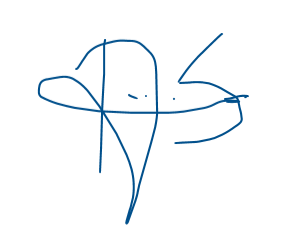 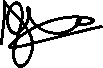 A.P. Van Sprang					J.F.M. Eliens(Voorzitter)						(Secretaris)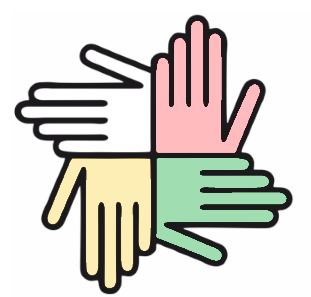 Adviesraad Sociaal Domein Zuidplas’s Gravenwal 272761 JG  Zevenhuizensecretaris@adviesraadsociaaldomeinzuidplas.nlwww.adviesraadsociaaldomeinzuidplas.nl